Серебряно-Прудская СОШ                                                                                                                               им. Маршала В.И. ЧуйковаПроект по русскому языку«И в шутку и всерьёз».Проект выполнила Белякова Александра, 2«В» класс  Руководитель: Колганова Елена ВладимировнаКонсультант:  Белякова Наталья АлександровнаПгт Серебряные Пруды2012 г.Расположите слова по степени увеличения в них согласных звуков.Паук, она, мандарин, ягода, стриж.Ответ: Она, паук, ягода, стриж, мандарин.Какой согласный звук есть во всех данных словах? Произнесите его.Клей, юла, лейка, маяк.Ответ: буква Л.Разгадайте по согласным первую строчку известной детской песенки.В  Л_С_   Р_Д_Л_С_   _Л_ЧК_,В  Л_С_  _Н_  Р_СЛ_.Ответ: В лесу родилась елочка, В лесу она росла.Прочитайте.  Почему вы улыбнулись? Найдите ошибки.На костре козел стоял,Под козлом костер плясал.Ответ:Пред козлом костер стоял,Над костром козел плясал.Прочитайте. Отгадайте слово. Напишите это слово. Проверьте его написание по толковому словарю.На большие расстоянияМчится он без опоздания;Пишется в конце два СС,Называется ЭКСПРЕСС.Придумайте сами 2-3 занимательных задания по русскому языку.Отгадай, какие две буквы нужно заменить.«Веселый папа».- А мой папа всегда свистит на работе!- хвастается Шурик.-Он такой веселый?-Да нет, он простоОтвет: милиционер.«Дельный совет».Ответ: червяка.«Бедный» человек-Мама, дай мне, пожалуйста, 50 рублей для одного пожилого человека.- А чем этот человек занимается?-Он продает Ответ: мороженое.Мамины бочки печку топили, Кепки сухие в нее положили.Ответ: Мамины дочки печку топили,Щепки сухие в нее положили.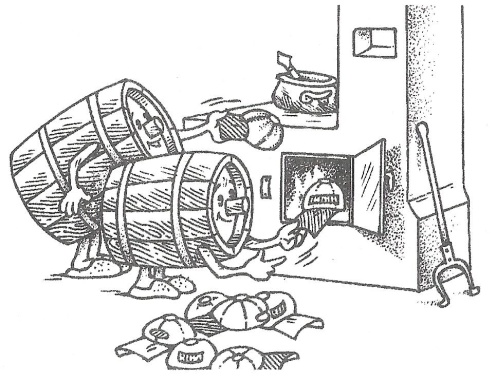  и и иСонечка просит у дедушки денег, чтобы пойти в зоопарк и посмотреть на удава.-Лучше возьми увеличительное стекло, - говорит дедушка, - и посмотри на дождевого 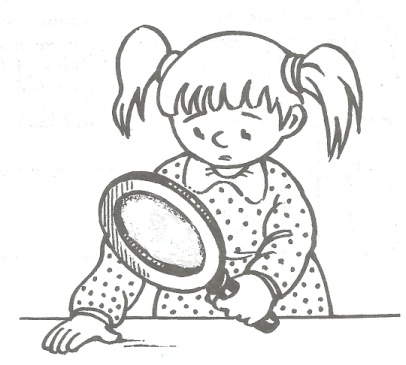 РЖЕ